Att göra vid hemmamatcher! 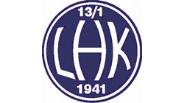 KIOSKENHej & välkommen till kiosken i Kronbergshallen. Nedan finner du/ni vad som ska göras vid uppstart. Matchvärd samt kioskpersonal ska vara på plats 1,15 h innan matchstart. Se separat lista för matchvärd! Räkna växelkassan och stäm av att den stämmer. Öppna kiosken, sätt på korvgrytan (den gröna knappen under korvgrytan) och häll i varmvatten från kranen.Placera ut bord och stolar i cafét Placera ut kaffebordet med plastduk på för kaffe, te och kakor, samt ställ ut senap och ketchup och servetter. Starta kaffebryggaren/vattenkokaren och fyll på i termosar som sedan ställs ut i cafeterian. Förbered för toast om det ska säljas. Smör/ost/skinka finns i kylen. Hembakt som säljs ska räknas med i kassan.= Ingen försäljning till egna lagkassor. Ta en titt i frysen om det finns mer kakor/bullar som ni kan sälja. Är ni sista lag? Då ska alla bord och stolar ställas tillbaka. Ta in kaffebordet, diska ur termosar, kakfat, frys in kakor & bullar som inte gått, även korvbröd. Toast som inte gått åt samt korv i burken läggs i påsar och i frysen. De som är kvar i grytan SLÄNG. Gör iordning i köket så det är lika fint när ni går som när ni kom Räkna av kassan innan ni lämnar över till nästa lag. Om ni är sist räkna av kassan, skriv en kvittens som bevittnas. Ta med dagens försäljning samt nycklar hem och återlämna på kansliet nästkommande vardag. Stäm av med matchvärd innan hemgång att allt är fixat 